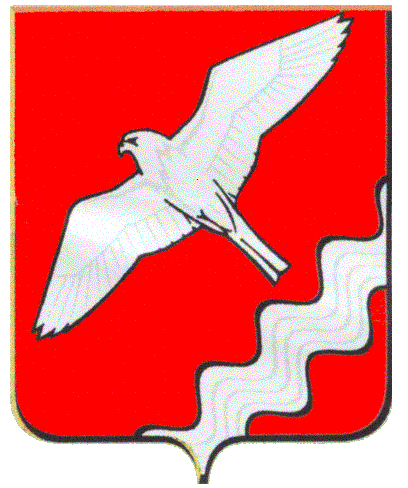 АДМИНИСТРАЦИЯ МУНИЦИПАЛЬНОГО ОБРАЗОВАНИЯКРАСНОУФИМСКИЙ ОКРУГПОСТАНОВЛЕНИЕот   18.12.2020г.      №  762г. КрасноуфимскУтвердить порядок определения объема и условий предоставления субсидий из бюджета МО Красноуфимский округ муниципальным бюджетным и автономным учреждениям, подконтрольных Отделу культуры и туризма Администрации МО Красноуфимский округ на иные цели (далее - Порядок) (прилагается);2. Настоящее постановление вступает в силу с 01.01.2021 г. и распространяется на отношения, связанные с предоставлением муниципальным учреждениям, подконтрольным Отделу культуры и туризма Администрации МО Красноуфимский округ субсидий на иные цели.3. Разместить настоящее постановление на сайте Муниципального образования Красноуфимский округ.4. Контроль  за  исполнением постановления возложить на заместителя главы Администрации Муниципального образования Красноуфимский округ по социальным вопросам Р. В. Родионова.Глава Муниципального образования  Красноуфимский округ                                                                                   О. В. Ряписов Приложение № 1к постановлению Администрации Муниципального образования Красноуфимский округ «Об утверждении Порядка определения объемов и условий предоставления субсидий из бюджета МО Красноуфимский округ муниципальным бюджетным и автономным учреждениям, подконтрольных отделу культуры и туризма Администрации МО Красноуфимский округ на иные цели» от 18.12.2020 № 762ПОРЯДОКОПРЕДЕЛЕНИЯ ОБЪЕМА И УСЛОВИЙ ПРЕДОСТАВЛЕНИЯ СУБСИДИЙИЗ БЮДЖЕТА МО КРАСНОУФИМСКИЙ ОКРУГ МУНИЦИПАЛЬНЫМ БЮДЖЕТНЫМ И АВТОНОМНЫМ УЧРЕЖДЕНИЯМ, ПОДКОНТРОЛЬНЫХ ОТДЕЛУ КУЛЬТУРЫ И ТУРИЗМА АДМИНИСТРАЦИИ МУНИЦИПАЛЬНОГО ОБРАЗОВАНИЯ КРАСНОУФИМСКИЙ ОКРУГ НА ИНЫЕ ЦЕЛИ1. Общие положения      1.1. Настоящий Порядок разработан в соответствии со статьей 78.1 Бюджетного кодекса Российской Федерации и устанавливает правила определения объема и условия предоставления субсидий на иные цели из бюджета МО Красноуфимский округ муниципальным бюджетным и автономным учреждениям (далее - учреждения), подконтрольных Отделу культуры и туризма Администрации МО Красноуфимский округ (далее Отдел культуры и туризма ).       1.2. Иными целями в рамках настоящего Порядка являются расходы учреждений, не включаемые в состав нормативных затрат на оказание муниципальных услуг (выполнение работ), в том числе на: 1) обследование зданий и сооружений на предмет технического состояния и сохранения эксплуатационных свойств, осуществление работ по разработке проектно-сметной документации, проведению экспертизы проектно-сметной документации, капитальному ремонту имущества, проведению технического надзора за выполнением работ по капитальному ремонту, проведению текущего ремонта, направленного на поддержание в исправном состоянии зданий, помещений и инженерных коммуникаций муниципальных организаций, не включаемых в нормативные затраты, связанные с выполнением муниципального задания;2) на обеспечение затрат, связанных с реализацией проекта по обеспечению системы персонифицированного финансирования дополнительного образования детей;3) создание (обновление) материально-технической базы для реализации основных и дополнительных общеобразовательных программ цифрового и гуманитарного профилей в общеобразовательных организациях, расположенных в сельской местности и малых городах;4) обновление материально-технической базы для формирования у обучающихся современных технологических и гуманитарных навыков;5)  погашение обоснованной кредиторской задолженности;6) реализацию мероприятий, направленных на энергосбережение и повышение энергетической эффективности, не включаемых в нормативные затраты, связанные с выполнением муниципального задания;7) исполнение судебных актов;8) обеспечение дополнительных гарантий по социальной поддержке детей-сирот и детей, оставшихся без попечения родителей, лиц из числа детей-сирот и детей, оставшихся без попечения родителей, лиц, потерявших в период обучения обоих родителей или единственного родителя (далее – дети-сироты), обучающихся в муниципальных образовательных организациях, расположенных на территории МО Красноуфимский округ;9) услуги по разработке технических условий присоединения к сетям инженерно-технического обеспечения по муниципальным учреждениям;10) приобретение материальных запасов, не включаемых в нормативные затраты, связанные с выполнением муниципального задания;11)  обеспечение мероприятий по антитеррористической безопасности;12) на организацию и проведение культурно-массовых мероприятий, не включаемых в нормативные затраты, связанные с выполнением муниципального задания;13) комплектование книжных фондов библиотек, не включаемых в нормативные затраты, связанные с выполнением муниципального задания;14) иные расходы не включенные в нормативные затраты при расчете муниципального задания.2.  Условия и порядок предоставления субсидий       2.1. Целевые субсидии предоставляются учреждениям в пределах бюджетных ассигнований, предусмотренных на указанные цели в решение Думы МО Красноуфимский округ о бюджете МО Красноуфимский округ на очередной финансовый год и плановый период, и утвержденных лимитов бюджетных обязательств.        2.2. Объем целевой субсидии, предоставляемой учреждению, определяется Отделом культуры и туризма.       2.3. Отдел культуры и туризма, по согласованию с Финансовым отделом администрации МО Красноуфимский округ (далее – Финансовый отдел) утверждает перечень целевых субсидий и порядок расчета объема целевых субсидий.       2.4. Информация о целевых субсидиях (с указанием целей, объемов и правового основания предоставления субсидий) представляется в Финансовый отдел в сроки, установленные правовым актом Администрации МО Красноуфимский округ, регламентирующим порядок и сроки составления проекта бюджета МО Красноуфимский округ на очередной финансовый год и плановый период, по форме, определенной Финансовым отделом.       2.5. Для получения целевой субсидии учреждение представляет Отделу культуры и туризма следующие документы:- пояснительную записку, содержащую обоснование необходимости предоставления бюджетных средств на цели, установленные в соответствии с пунктом 1.2. настоящего Порядка, включая расчет-обоснование суммы субсидии, в том числе предварительную смету на выполнение соответствующих работ (оказание услуг), проведение мероприятий, приобретение имущества (за исключением недвижимого имущества), а также предложения поставщиков (подрядчиков, исполнителей), статистические данные и (или) иную информацию;- перечень объектов, подлежащих ремонту, акт обследования таких объектов и дефектную ведомость, предварительную смету расходов, в случае если целью предоставления субсидии является проведение ремонта (реставрации);- информацию о планируемом к приобретению имуществе, в случае если целью предоставления субсидии является приобретение имущества;- иную информацию в зависимости от цели предоставления субсидии.2.6. Отдел культуры и туризма рассматривает представленные учреждением документы, указанные в пункте 2.5. настоящего Порядка, и принимает решение об обоснованности предоставления целевой субсидии учреждению в течение 15 рабочих дней.2.7. Основаниями для отказа учреждению в предоставлении целевой субсидии являются:- несоответствие представленных учреждением документов требованиям, определенным пунктом 2.5. настоящего Порядка, или непредставление (представление не в полном объеме) указанных документов;- недостоверность информации, содержащейся в документах, представленных учреждением.2.8. Размер целевой субсидии определяется на основании документов, представленных учреждением согласно п. 2.5. настоящего Порядка в пределах бюджетных ассигнований, предусмотренных решением о бюджете МО Красноуфимский округ на соответствующий финансовый год, и лимитов бюджетных обязательств, предусмотренных Отделу культуры и туризма,  с учетом требований, установленных правовыми актами, требованиями технических регламентов, положениями стандартов, сводами правил, порядками, в зависимости от цели субсидии, за исключением случаев, когда размер целевой субсидии определен решением о бюджете, решениями Президента Российской Федерации, Правительства Российской Федерации, Правительства Свердловской области, Главы МО Красноуфимский округ, правовыми актами Администрации МО Красноуфимский округ.         2.9. Предоставление целевой субсидии учреждениям осуществляется на основании заключаемых между учреждениями и Отделом культуры и туризма соглашений о  предоставлении целевой субсидий (далее - Соглашение) в соответствии с формой, установленной Финансовым отделом администрации Муниципального образования Красноуфимский округ.       2.10. Соглашение о предоставлении целевых субсидий заключается после принятия решения Думы МО Красноуфимский округ о бюджете МО Красноуфимский округ на очередной финансовый год (очередной финансовый год и плановый период).       2.11. Предоставление целевых субсидий осуществляется Отделом культуры и туризма, в пределах бюджетных ассигнований, предусмотренных на указанные цели в решение Думы МО Красноуфимский округ о бюджете МО Красноуфимский округ на очередной финансовый год и плановый период, и утвержденных лимитов бюджетных обязательств.       2.12. Соглашение должно предусматривать:       1) цели предоставления целевой субсидии с указанием наименования национального проекта, в том числе регионального проекта, обеспечивающего достижение целей, показателей и результатов национального проекта и входящего в состав соответствующего национального проекта, в случае если субсидии предоставляются в целях реализации соответствующего проекта;2) значения результатов предоставления целевой субсидии, которые должны быть конкретными, измеримыми и соответствовать результатам национальных или региональных проектов, указанных в пункте 1.2. настоящего Порядка (в случае если субсидия предоставляется в целях реализации такого проекта), и показателей, необходимых для достижения результатов предоставления целевой субсидии, включая значения показателей в части материальных и нематериальных объектов и (или) услуг, планируемых к получению при достижении результатов соответствующих проектов (при возможности такой детализации);3) размер целевой субсидии;4) сроки (график) перечисления целевой субсидии;5) сроки представления отчетности;6) порядок и сроки возврата сумм целевой субсидии в случае несоблюдения учреждением целей, условий и порядка предоставления целевых субсидий, определенных Соглашением;7) основания и порядок внесения изменений в Соглашение, в том числе в случае уменьшения  ранее доведенных лимитов бюджетных обязательств Отделом культуры и туризма на предоставление целевой субсидии;8) основания для досрочного прекращения Соглашения по решению главного распорядителя в одностороннем порядке, в том числе в связи с:- реорганизацией или ликвидацией учреждения;- нарушением учреждением целей и условий предоставления целевой субсидии, установленных настоящим Порядком и (или) Соглашением;9) запрет на расторжение Соглашения учреждением в одностороннем порядке;10) иные положения (при необходимости).2.13. Учреждения на первое число месяца, предшествующего месяцу, в котором планируется заключение Соглашения либо принятие решения о предоставлении целевой субсидии, должны соответствовать следующему требованию: требование об отсутствии у учреждения неисполненной обязанности по уплате налогов, сборов, страховых взносов, пеней, штрафов, процентов, подлежащих уплате в соответствии с законодательством Российской Федерации о налогах и сборах, просроченной задолженности по возврату в соответствующий бюджет бюджетной системы Российской Федерации, из которого планируется предоставление субсидии в соответствии с настоящим Порядком, субсидий, бюджетных инвестиций, предоставленных в том числе в соответствии с иными правовыми актами, за исключением случаев предоставления субсидии на осуществление мероприятий по реорганизации или ликвидации учреждения, предотвращение аварийной (чрезвычайной) ситуации, ликвидацию последствий и осуществление восстановительных работ в случае наступления аварийной (чрезвычайной) ситуации, погашение задолженности по судебным актам, вступившим в законную силу, исполнительным документам, а также иных случаев, установленных федеральными законами, нормативными правовыми актами Правительства Российской Федерации, Правительства Свердловской области, правовыми актами Администрации МО Красноуфимский округ.2.14. Результаты предоставления целевой субсидии отражаются в Соглашении и являются его неотъемлемой частью.2.15. Перечисление целевой субсидии осуществляется в соответствии с графиком перечисления субсидии, отраженным в Соглашении и являющимся его неотъемлемой частью. 2.16. Положения, установленные подпунктом 2 пункта 2.8. и пунктом 2.10. настоящего Порядка, не применяются при предоставлении целевых субсидий на осуществление выплат физическим лицам, проведение мероприятий по реорганизации или ликвидации учреждения, предотвращение аварийной (чрезвычайной) ситуации, ликвидацию последствий и осуществление восстановительных работ в случае наступления аварийной (чрезвычайной) ситуации, погашение задолженности по судебным актам, вступившим в законную силу, исполнительным документам.        2.17. При изменении размера предоставляемых целевых субсидий в Соглашения вносятся изменения путем заключения дополнительных соглашений.        2.18. Операции со средствами целевых субсидий, предоставленных учреждениям, учитываются на отдельных лицевых счетах учреждений, открытых в Финансовом отделе.3. Требования к отчетности       3.1. Учреждения ежеквартально до 10 числа месяца, следующего за отчетным кварталом, предоставляют Отделу культуры и туризма отчет о достижении результатов предоставления целевой субсидии и отчет об осуществлении расходов, источником финансового обеспечения которых является целевая субсидия. Отчеты предоставляются нарастающим итогом с начала года по состоянию на 1 число квартала, следующего за отчетным. Результаты предоставления целевой субсидии должны быть конкретными, измеримыми и соответствовать результатам национальных или региональных проектов (в случае если целевая субсидия предоставляется в целях реализации такого проекта), с отражением показателей, необходимых для достижения результатов предоставления субсидии, включая показатели в части материальных и нематериальных объектов и (или) услуг, планируемых к получению при достижении результатов соответствующих проектов (при возможности такой детализации). Формы отчетов устанавливаются в Соглашении.4. Порядок осуществления контроля за соблюдением целей, условий и порядка предоставления целевых субсидий и ответственность за их несоблюдение       4.1. Не использованные в текущем финансовом году остатки целевых субсидий подлежат перечислению в бюджет.       Указанные остатки средств могут быть использованы в очередном финансовом году при наличии потребности в направлении их на те же цели в соответствии с решением Отдела культуры и туризма.       4.2. Принятие решения об использовании в очередном финансовом году не использованных в текущем финансовом году остатков средств целевых субсидий осуществляется Отделом культуры и туризма при наличии неисполненных обязательств, принятых учреждениями, источником финансового обеспечения которых являются неиспользованные остатки целевой субсидии, на основании отчета о расходах учреждения с приложением к нему копий документов, подтверждающих наличие неисполненных принятых обязательств учреждения (за исключением документов, содержащих сведения, составляющих государственную тайну), и (или) обязательств, подлежащих принятию в очередном финансовом году в соответствии с конкурсными процедурами и (или) отборами, представленных учреждениями Отделу культуры и туризма, а также в случае размещения до 1 января очередного финансового года извещения об осуществлении закупки товаров, работ, услуг в единой информационной системе в сфере закупок либо направления приглашения принять участие в определении поставщика (подрядчика, исполнителя), проектов контрактов в соответствии с законодательством Российской Федерации о контрактной системе в сфере закупок товаров, работ, услуг для обеспечения государственных и муниципальных нужд,  кроме целевых субсидий, предоставляемых в целях осуществления выплат физическим лицам.           4.3. Решение об использовании в текущем финансовом году поступлений от возврата ранее произведенных учреждениями выплат, источником финансового обеспечения которых являются целевые субсидии, для достижения целей, установленных при предоставлении целевой субсидии, принимается Отделом культуры и туризма. Для принятия Отделом культуры и туризма решения об использовании в текущем финансовом году поступлений от возврата ранее произведенных учреждениями выплат, источником финансового обеспечения которых являются целевые субсидии, учреждениями Отделом культуры и туризма предоставляется информация о наличии у учреждений неисполненных обязательств, источником финансового обеспечения которых являются не использованные на 1 января текущего финансового года остатки целевых субсидий и (или) средства от возврата ранее произведенных учреждениями выплат, а также документов (копий документов), подтверждающих наличие и объем указанных обязательств учреждения (за исключением обязательств по выплатам физическим лицам), в течение 3 рабочих дней с момента поступления средств.Отдел культуры и туризма принимает решение в течение 10 рабочих дней с момента поступления указанной в абзаце втором настоящего пункта  информации.         4.4. Контроль за целевым использованием средств целевых субсидий, а также за соблюдением условий их предоставления осуществляется Отделом культуры и туризма  и Финансовым отделом.       4.5. В случае несоблюдения учреждением целей и условий, установленных при предоставлении целевой субсидии, выявленных по результатам проверок, а также в случае недостижения результатов предоставления целевых субсидий, целевые субсидии подлежат возврату в бюджет МО Красноуфимский округ в установленном порядке.       В случае установления факта несоблюдения учреждением целей и условий, установленных при предоставлении целевой субсидии, а также факта недостижения учреждением результатов предоставления целевых субсидий Отдел культуры и туризма  направляет учреждению письменное требование о ее возврате в течение 5 рабочих дней с момента их установления.       Требование о возврате целевой субсидии или ее части должно быть исполнено учреждением в течение месяца со дня его получения.       В случае невыполнения в установленный срок требования о возврате субсидии Отдел культуры и туризма  обеспечивает ее взыскание в судебном порядке в соответствии с законодательством Российской Федерации.       4.6. Руководитель учреждения несет ответственность за использование целевых субсидий в соответствии с условиями, предусмотренными Соглашением, и законодательством Российской Федерации.В соответствии со статьей 78.1 Бюджетного кодекса Российской Федерации, постановлением Правительства Российской Федерации от 22.02.2020 г. №203 «Об общих требованиях у нормативным правовым актам и муниципальным правовым актам, устанавливающим порядок определения объема и условия предоставления бюджетным и автономным учреждениям субсидий на иные цели»,   руководствуясь статьей 31 Устава Муниципального образования Красноуфимский округП О С Т А Н О В Л Я Ю: